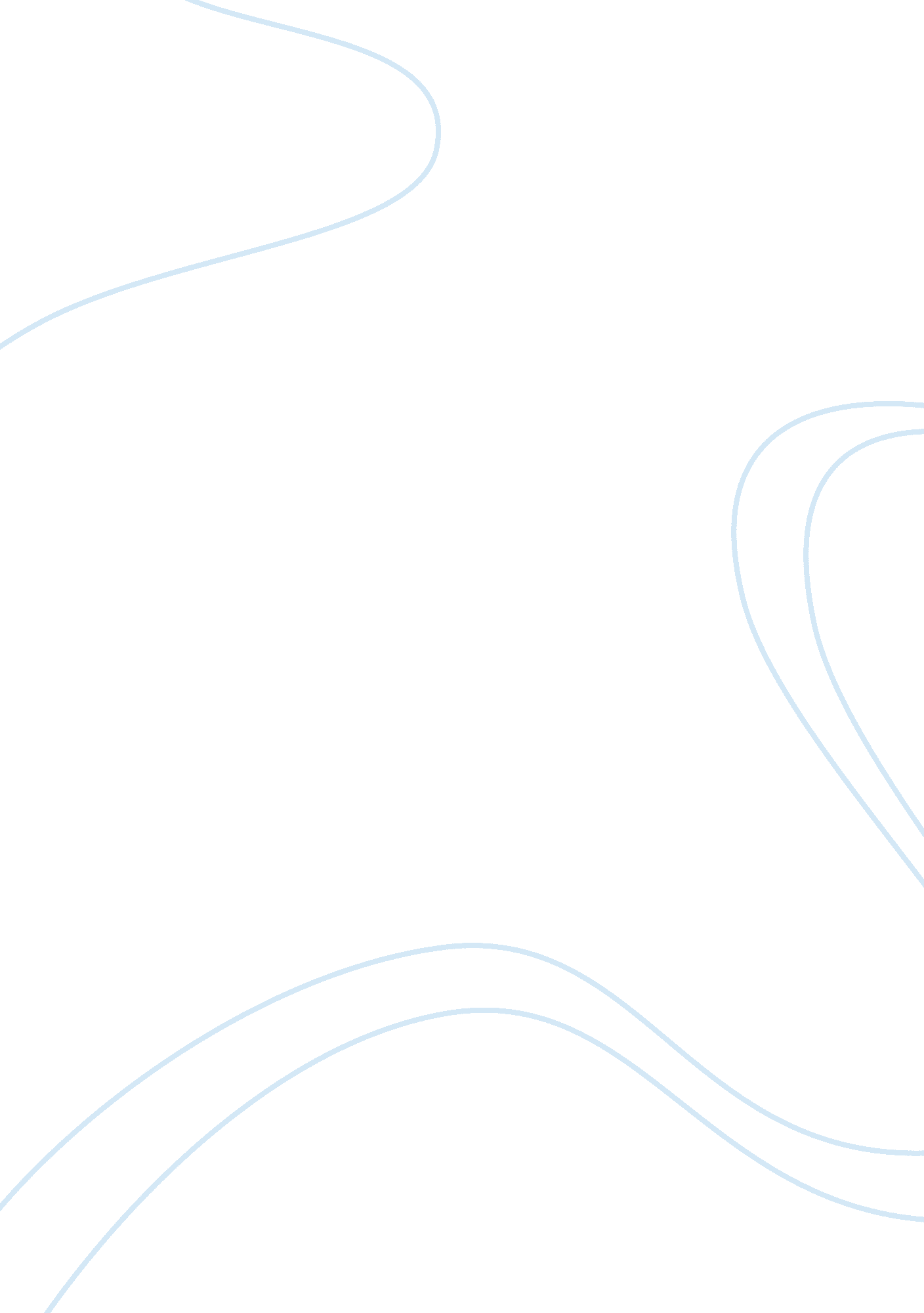 Exosome-mediated genetic information transfer, a missing piece of osteoblast–oste...Health & Medicine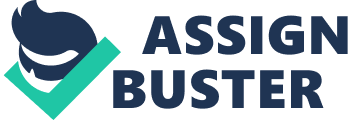 Introduction It is well documented that the skeletal system functions and maintains itself based on communication between cells of diverse origins. Osteoblasts (OBs) and osteoclasts (OCs), accounting for bone formation and resorption respectively, are of importance for bone homeostasis. The coordinated functions of these two cell lines especially during bone remodeling contribute to a dynamically stable bone mass and quality. Previously, protein-level information exchange has been the research focus in OB–OC communication and has been well documented. So far three modes of communication have been discovered, which are direct contact (i. e., membrane-bound ligands and gap junctions), diffusible paracrine factors (i. e., growth factors and cytokines), and OC absorbing growth factors that are deposited in bone matrix by OBs ( 1 ). However, genetic-level information exchange between OB and OC remains a mystery. Genetic molecules such as microRNAs (miRNAs) that display a function of coordinately regulating OB and OC have been observed ( 2 , 3 ). miRNAs, small strands (~22 nucleotides) of RNA, have been demonstrated to play crucial roles in bone cell differentiation and function, thereby affecting bone development. They may also play a causal role in various bone diseases ( 4 ). A large number of miRNAs are found to exist in both OBs and OCs, and they coordinate these two types of cells to maintain bone homeostasis under different conditions ( 5 ). For instance, miR-31, which inhibits OB differentiation, has been found to have a positive effect on OC differentiation, during the initiation phase of bone remodeling ( 6 , 7 ). In addition, miR-146a plays a positive role in OBs but a negative role in OCs, which is of importance for the transition phase of bone remodeling ( 8 , 9 ). Unfortunately, miRNA has been recognized to be unstable in the extracellular space. Therefore, studies on the role of miRNAs in the skeletal system focus on intracellular function by observing OBs and OCs separately. No prior evidence has shown that miRNA could transfer between OB and OC, thereby participating in bone cell communication. Hypothesis Recently, exosomes, extracellular membrane vesicles 30–100 nm in diameter, have been demonstrated to transfer functional proteins, mRNAs, and miRNAs to neighboring cells and serve as mediators of intercellular communication ( 10 ). This novel finding sheds light on miRNA’s transportation between different cells. Noticeably, a review by Vlassov et al. emphasizes that exosomes provide necessary protective packaging for miRNAs, which protects the miRNAs from degradation ( 11 ). Moreover, some very recent studies, albeit limited in the number, may show the same phenomenon of miRNAs transportation among bone cells ( 12 – 14 ). Given this, our hypothesis is that exosomes may represent a novel strategy for OB–OC communication, by which they coordinate functions of these two cells under certain physiological conditions by transferring genetic information. Evaluation of Hypothesis Secreted vesicles known as exosomes were first discovered nearly 30 years ago ( 15 ). The term exosome was used to describe small membrane vesicles formed by vesiculation of intracellular endosomes and released by exocytosis ( 16 ). Initially, studies into the role of exosomes were limited as they were considered little more than cellular garbage cans acting to discard unwanted molecular components ( 17 ). However, renewed interest in exosomes followed recent reports showing that the vesicles act like signaling packages containing cell-specific collections of proteins, lipids, and genetic material, which are transported to other cells where they alter function and physiology ( 18 ). Exosomes Participate in Intercellular Communication The first evidence showing exosomes as an active player in intercellular communication came from Raposo et al. who identified that exosomes present the MHC–peptide complexes to specific T cells, participating in adaptive immune responses ( 19 ). Further research by the same group demonstrated that dendritic cells also secrete exosomes bearing functional MHC–peptide complexes, which could promote induction of antitumor immune responses in mice in vivo ( 20 ). Successive research has further recognized exosomes and their messenger role as a novel mechanism of intercellular communication in various physiological and pathological processes, including vascular remodeling, tumor metastasis, airway remodeling, and neuron signal transduction, etc. ( 21 – 24 ). In addition, given these findings, a close association (either positive or negative) between exosomes and various diseases has also been observed, such as cancer, osteoarthritis, atherosclerosis, primary hypertension, Alzheimer’s disease, and Parkinson’s disease ( 25 – 30 ). Exosome Selectively Package Genetic Information In 2007, Lötvall et al. first described the presence of mRNA and miRNA inside exosomes ( 31 ). Ignited by this discovery there was an exponential increase in the numbers of papers on exosomes. By comparing the mRNAs in exosomes to those in their parental cells, the identified mRNA in exosomes was approximately 8% of the mRNA detected in the parent cells. The gene profile analysis of these mRNAs displayed essential differences in the level of mRNA transcripts from exosomes versus their parental cells. The most abundant transcripts in the exosomes were generally different from the most abundant transcripts in the parental cells. Apparently, a subset of some specific targeting mRNA sequences was controllably enriched in the released vesicles ( 31 ). Such observations rule out the original idea that mRNA in exosomes results from random contamination. When it comes to miRNAs, research also showed that the miRNA repertoire of exosomes differs from that of the producer cell and what is more, miRNAs patterns in exosomes are associated with cellular processes such as exocytosis, tumor formation and angiogenesis ( 32 – 35 ). Similar phenomena are further supported by several reports for example in exosomes from ovarian tumor cells, T cells, and dendritic cells ( 36 – 38 ). Moreover, the fact that exosomes lack almost all ribosomal RNA, which is the most enriched RNA species in cells, also supports “ selective package” rather than “ random contamination.” Given these findings, a sorting mechanism must exist that provides exosomes with a unique subset of RNA. Further investigation discovered various pathways controlling the specific sorting of RNAs into exosomes. For instance, research by Villarroya-Beltri et al. indicated that Sumoylated heterogeneous ribonucleoprotein A2B1 controls the sorting of miRNAs into exosomes through binding to specific motifs, namely, EXOmotif (GGAG) ( 39 ). In addition, Annexin-2 is another protein that might play a role in RNA sorting into exosomes ( 40 ). As for mRNAs, evidence has shown that exosomal mRNAs seems to be enriched in 3′UTR fragments, which might be important for the sorting of specific mRNAs into these vesicles ( 41 ). However, as pointed out in a recent review, the exact mechanism has yet to be fully understood ( 42 ). Exosome-Shuttled RNAs’ Function in Target Cells The Jan O. Lötvall group not only confirmed the existence of mRNAs and miRNAs in exosomes but also demonstrated, at least in vitro , that some mRNA present in exosomes could be translated into proteins in target cells, which implied that exosomes can transfer functional genetic information ( 31 ). Thereafter, the functionality of transferred exosome-shuttled mRNAs and miRNAs is shown by other studies using a luciferase reporter gene assay. Cells were transfected using a vector that codes for a luciferase reporter gene in conjunction with a sequence complementary to the target miRNA found in their exosomes and a decrease of luciferase activity in the cell was given as an indication of a successful transfer and function ( 37 ). More importantly, as increasing attention has been given to this area of study, the functionality of the exosome-shuttled RNA has further been confirmed by the fact that the RNAs (both mRNAs and miRNAs) actually exert biological effects in recipient cells. For instance, stem cell-derived exosomes have been shown to contain specific miRNAs, such as miR-21, miRNA-494, and miRNA-183-5p, which are of great importance for tissue regeneration ( 43 ). These reports, combined with the findings described earlier, indicate that exosomes play a crucial role in intercellular communication by selectively transferring functional genetic information between cells. This communication between cells through exosome-shuttled RNA is one of the key processes in both maintenances of normal physiological processes and disease mechanisms. Potential Role of Exosome in OB–OC Communication Exosomes, Missing Piece of OB–OC Communication Puzzle As mentioned earlier, three modes of OB–OC communication have been recognized, which mainly focus on protein exchange. However, as accumulating evidence shows that miRNAs coordinately regulate OB and OC, especially during bone remodeling in which intercellular communication play a key role ( 44 ), the question is ignited as to whether these miRNAs can somehow be transferred between bone cells, influencing the balance of bone formation and resorption. Enlightened by the recent research regarding exosomes, it may not be unreasonable to make a hypothesis that exosomes may provide a payload to miRNAs so as to protect them from degradation by ubiquitous RNases, extreme temperatures, and pH levels in extracellular environment and pave the way for intercellular communication between OB and OC. Recently, research has revealed the involvement of a number of bone-derived miRNAs-bearing exosomes in the regulation of bone remodeling. miR-503-3p was shown to be upregulated in OB-derived exosomes during mineralization. It was previously found to be expressed in OCs, and it inhibits RANKL-induced OC differentiation by regulating RANK expression ( 45 ). In addition, miR-148a, which is known to promote osteoclastogenesis by targeting the MAFB gene, was found to be upregulated in HBMSC exosomes ( 46 , 47 ). Based on these observations, reasonable deduction could be made that miR-503-3p and miR-148a may probably exert physiological effects when exosomes containing these two miRNAs are incubated with recipient cells. In addition, a review by our group also provides a summary of bone-derived exosomal miRNAs that may represent a means of communication between OBs and OCs. Noticeably, recent research by Sun et al. and Li et al. both suggested that OC-derived miR-214 can be transferred through exosomes, thereby inhibiting OB activity. In both these studies exosomes derived from OCs were incubated with OBs ( 12 , 13 ). These two studies provide the first direct evidence to support the hypothesis that functional genetic information could be transferred through exosome between OB and OC, albeit further investigations are needed to confirm the results in humans. Of note, matrix vesicles, discovered in 1970, have been recognized as unique extracellular membrane-bound microparticles that provide initial sites for mineral formation in endochondral bone ( 48 ). Observations into the cargo of matrix vesicles showed that they contain various intracellular components derived from their parental cell, including enzymes, membrane proteins, and lipids. It is plausible to expect that these molecules would play crucial roles in not only the mineralization of the matrix but also cell–cell communication. Nevertheless, little attention was given to the intercellular role of matrix vesicles until the findings in exosomes, or more generally in all secreted vesicles were published leading to the blossoming of the topic into a full-fledged field of research—that of vesicle-modulated cell–cell communication. In fact, a recent review by Shapiro et al. argues that, based on the analyses of size, morphology and lipid and protein content, matrix vesicles are generated in cells as microparticles (endosomes), which are subsequently released from the cell as exosomes ( 49 ). Although this argument may require further evidence at least it suggests that a totally different intercellular communication involving extracellular vesicles (EV) may deserve further attention as a missing piece of OB–OC communication. Major Questions Remain in Verifying the Hypothesis First, important questions still remain regarding intercellular communication involving the transfer of genetic information. Earlier studies suggested that genetic material, mainly in the form of regulatory RNAs, can be exchanged between mammals’ cells. Transfer of genetic material adds an exciting and novel dimension to the cell–cell communication models in complex organisms. However, the questions such as whether transfer occurs at endogenous levels of these molecules, and the physiological importance of this movement, especially in specific tissue or biological process still remain ( 50 ). In addition, a large number of studies have shown the effects of exosomes on target cells, but as suggested by Théry et al. in a recent review in cell ( 51 ), a major challenge for understanding how exosomes may support both physiological and pathophysiological processes is being able to demonstrate in vivo EV transfer between cells. In vitro approaches based on overexpression of mRNA or miRNA in target cells combined with the PCR evidence of expression of certain mRNA or miRNA in exosomes released by the parental cells suggest that these molecules are functionally active in certain processes, but a direct demonstration that functional exosome-mediated RNAs transfer is the relevant mechanism in certain biological processes is still difficult to achieve. An inhibition of EV biogenesis in vivo would be ideal; however, these experiments are quite difficult to accomplish. In regard to OB–OC communication, the evidence for exchange of genetic material between these two cells remained undiscovered until recent articles showed miRNA-bearing exosomes may be involved. As included in our hypothesis, research by Sun et al. and Li et al. both suggested that OC-derived miR-214 can be transferred through exosomes, thereby inhibiting OB activity, by directly incubating exosomes derived from OC with OB. These studies shed light on the possibility of transfer of genetic material across the bone cells, therefore lay the groundwork for the hypothesis that exosomes may play an important role in the process. Nevertheless, major questions on whether exosomes represent a missing piece of OB–OC communication puzzle still remain. Further information is needed on: (1) whether transfer of genetic material occurs in vivo at endogenous levels of miR-214 or other RNAs and (2) the physiological relevance of this exosome-intermediated genetic transfer movement, as compared with protein-level communications. Finally, the loss-of-function and the gain-of-function experiments were performed in the published studies by using a knockout or a knock-in of miR-214 model. These experiments proved that miR-214 did exert a crucial effect in bone cells. However, no direct demonstration of functional exosome-mediated transfer, such as results from applying an inhibitor/promotor of exosome biogenesis in vivo , is available. Importance to Confirm the Hypothesis Confirmation of the exosome-intermediated miRNAs transportation as an intercellular communication strategy may add a missing piece to the bone cells communication “ puzzle” of how genetic-level information is exchanged among diverse cell origins. In addition, it is noteworthy that the burden of bone diseases like osteoporosis keep increasing as the general population ages ( 52 ). Drugs targeting a single type of cell may end up affecting others, due to the disruption of intercellular communication, thereby causing side effects. Interestingly, the effect that a single type of miRNA may exert on OBs and OCs, respectively, can be variable, including positive on both cells, positive on OBs while negative on OCs, negative on OBs while positive on OCs, and negative on both cells ( 53 ). Research into finding certain miRNAs that exert desirable effects on both OBs and OCs and fully illuminating the exosome-intermediated miRNAs communication between bone cells may provide novel therapeutic targets or at least be a good place to start. Author Contributions PT and LZ made major contributions to the conception of the work. PY, HL, and YL drafted the manuscript. YD revised the manuscript. Conflict of Interest Statement The authors declare that the research was conducted in the absence of any commercial or financial relationships that could be construed as a potential conflict of interest. Funding The article was funded by National Natural Science Foundation of China (81702176). References 1. Matsuo K, Irie N. Osteoclast–osteoblast communication. Arch Biochem Biophys (2008) 473(2): 201–9. doi: 10. 1016/j. abb. 2008. 03. 027 CrossRef Full Text | Google Scholar 2. Lian JB, Stein GS, Van Wijnen AJ, Stein JL, Hassan MQ, Gaur T, et al. MicroRNA control of bone formation and homeostasis. Nat Rev Endocrinol (2012) 8(4): 212–27. doi: 10. 1038/nrendo. 2011. 234 PubMed Abstract | CrossRef Full Text | Google Scholar 3. Tang P, Xiong Q, Ge W, Zhang L. The role of microRNAs in osteoclasts and osteoporosis. RNA Biol (2014) 11(11): 1355–63. doi: 10. 1080/15476286. 2014. 996462 PubMed Abstract | CrossRef Full Text | Google Scholar 4. Bartel DP. MicroRNAs: genomics, biogenesis, mechanism, and function. Cell (2004) 116(2): 281–97. Google Scholar 5. An JH, Ohn JH, Song JA, Yang JY, Park H, Choi HJ, et al. Changes of microRNA profile and microRNA-mRNA regulatory network in bones of ovariectomized mice. J Bone Miner Res (2014) 29(3): 644–56. doi: 10. 1002/jbmr. 2060 PubMed Abstract | CrossRef Full Text | Google Scholar 6. Deng Y, Wu S, Zhou H, Bi X, Wang Y, Hu Y, et al. Effects of a miR-31, Runx2, and Satb2 regulatory loop on the osteogenic differentiation of bone mesenchymal stem cells. Stem Cells Dev (2013) 22(16): 2278–86. doi: 10. 1089/scd. 2012. 0686 PubMed Abstract | CrossRef Full Text | Google Scholar 7. Mizoguchi F, Murakami Y, Saito T, Miyasaka N, Kohsaka H. miR-31 controls osteoclast formation and bone resorption by targeting RhoA. Arthritis Res Ther (2013) 15(5): R102. doi: 10. 1186/ar4282 PubMed Abstract | CrossRef Full Text | Google Scholar 8. Huszar JM, Payne CJ. miR146A inhibits JMJD3 expression and osteogenic differentiation in human mesenchymal stem cells. FEBS Lett (2014) 588(9): 1850–6. doi: 10. 1016/j. febslet. 2014. 03. 057 PubMed Abstract | CrossRef Full Text | Google Scholar 9. Saferding V, Puchner A, Goncalves-Alves E, Hofmann M, Sahin E, Hayer S, et al. A1. 02 Important role of microrna-146A in inflammatory arthritis by controlling local bone destruction. Ann Rheum Dis (2016) 75(Suppl 1): A1–1. doi: 10. 1136/annrheumdis-2016-209124. 2 CrossRef Full Text | Google Scholar 10. Colombo M, Raposo G, Thery C. Biogenesis, secretion, and intercellular interactions of exosomes and other extracellular vesicles. Annu Rev Cell Dev Biol (2014) 30: 255–89. doi: 10. 1146/annurev-cellbio-101512-122326 PubMed Abstract | CrossRef Full Text | Google Scholar 11. Vlassov AV, Magdaleno S, Setterquist R, Conrad R. Exosomes: current knowledge of their composition, biological functions, and diagnostic and therapeutic potentials. Biochim Biophys Acta (2012) 1820(7): 940–8. doi: 10. 1016/j. bbagen. 2012. 03. 017 PubMed Abstract | CrossRef Full Text | Google Scholar 12. Li D, Liu J, Guo B, Liang C, Dang L, Lu C, et al. Osteoclast-derived exosomal miR-214-3p inhibits osteoblastic bone formation. Nat Commun (2016) 7: 10872. doi: 10. 1038/ncomms10872 PubMed Abstract | CrossRef Full Text | Google Scholar 13. Sun W, Zhao C, Li Y, Wang L, Nie G, Peng J, et al. Osteoclast-derived microRNA-containing exosomes selectively inhibit osteoblast activity. Cell Discov (2016) 2: 16015. doi: 10. 1038/celldisc. 2016. 15 PubMed Abstract | CrossRef Full Text | Google Scholar 14. Weilner S, Schraml E, Wieser M, Messner P, Schneider K, Wassermann K, et al. Secreted microvesicular miR-31 inhibits osteogenic differentiation of mesenchymal stem cells. Aging Cell (2016) 15(4): 744–54. doi: 10. 1111/acel. 12484 PubMed Abstract | CrossRef Full Text | Google Scholar 15. Pan B-T, Johnstone RM. Fate of the transferrin receptor during maturation of sheep reticulocytes in vitro: selective externalization of the receptor. Cell (1983) 33(3): 967–78. doi: 10. 1016/0092-8674(83)90040-5 PubMed Abstract | CrossRef Full Text | Google Scholar 16. Harding C, Heuser J, Stahl P. Endocytosis and intracellular processing of transferrin and colloidal gold-transferrin in rat reticulocytes: demonstration of a pathway for receptor shedding. Eur J Cell Biol (1984) 35(2): 256–63. PubMed Abstract | Google Scholar 17. Thebaud B, Stewart DJ. Exosomes: cell garbage can, therapeutic carrier, or Trojan horse? Circulation (2012) 126(22): 2553–5. doi: 10. 1161/circulationaha. 112. 146738 CrossRef Full Text | Google Scholar 18. Théry C. Exosomes: secreted vesicles and intercellular communications. F1000 Biol Rep (2011) 3(15): 130. doi: 10. 3410/B3-15 CrossRef Full Text | Google Scholar 19. Raposo G, Nijman HW, Stoorvogel W, Liejendekker R, Harding CV, Melief CJ, et al. B lymphocytes secrete antigen-presenting vesicles. J Exp Med (1996) 183(3): 1161–72. doi: 10. 1084/jem. 183. 3. 1161 PubMed Abstract | CrossRef Full Text | Google Scholar 20. Zitvogel L, Regnault A, Lozier A, Wolfers J, Flament C, Tenza D, et al. Eradication of established murine tumors using a novel cell-free vaccine: dendritic cell derived exosomes. Nat Med (1998) 4(5): 594–600. doi: 10. 1038/nm0598-594 CrossRef Full Text | Google Scholar 21. Chivet M, Hemming F, Pernet-Gallay K, Fraboulet S, Sadoul R. Emerging role of neuronal exosomes in the central nervous system. Front Physiol (2012) 3: 145. doi: 10. 3389/fphys. 2012. 00145 PubMed Abstract | CrossRef Full Text | Google Scholar 22. Park J-A, Sharif AS, Tschumperlin DJ, Lau L, Limbrey R, Howarth P, et al. Tissue factor-bearing exosome secretion from human mechanically stimulated bronchial epithelial cells in vitro and in vivo. J Allergy ClinImmunol (2012) 130(6): 1375–83. doi: 10. 1016/j. jaci. 2012. 05. 031 CrossRef Full Text | Google Scholar 23. Sluijter JP, Verhage V, Deddens JC, van den Akker F, Doevendans PA. Microvesicles and exosomes for intracardiac communication. Cardiovasc Res (2014) 102(2): 302–11. doi: 10. 1093/cvr/cvu022 PubMed Abstract | CrossRef Full Text | Google Scholar 24. Waldenstrom A, Ronquist G. Role of exosomes in myocardial remodeling. Circ Res (2014) 114(2): 315–24. doi: 10. 1161/circresaha. 114. 300584 PubMed Abstract | CrossRef Full Text | Google Scholar 25. Lee C, Mitsialis SA, Aslam M, Vitali SH, Vergadi E, Konstantinou G, et al. Exosomes mediate the cytoprotective action of mesenchymal stromal cells on hypoxia-induced pulmonary hypertension. Circulation (2012) 126(22): 2601–11. doi: 10. 1161/circulationaha. 112. 114173 PubMed Abstract | CrossRef Full Text | Google Scholar 26. Kato T, Miyaki S, Ishitobi H, Nakamura Y, Nakasa T, Lotz MK, et al. Exosomes from IL-1β stimulated synovial fibroblasts induce osteoarthritic changes in articular chondrocytes. Arthritis Res Ther (2014) 16(4): R163. doi: 10. 1186/ar4679 CrossRef Full Text | Google Scholar 27. Fiandaca MS, Kapogiannis D, Mapstone M, Boxer A, Eitan E, Schwartz JB, et al. Identification of preclinical Alzheimer’s disease by a profile of pathogenic proteins in neurally derived blood exosomes: a case-control study. Alzheimers Dement (2015) 11(6): 600–7. e601. doi: 10. 1016/j. jalz. 2014. 06. 008 PubMed Abstract | CrossRef Full Text | Google Scholar 28. Melo SA, Luecke LB, Kahlert C, Fernandez AF, Gammon ST, Kaye J, et al. Glypican-1 identifies cancer exosomes and detects early pancreatic cancer. Nature (2015) 523(7559): 177–82. doi: 10. 1038/nature14581 PubMed Abstract | CrossRef Full Text | Google Scholar 29. Shi M, Kovac A, Korff A, Cook TJ, Ginghina C, Bullock KM, et al. CNS tau efflux via exosomes is likely increased in Parkinson’s disease but not in Alzheimer’s disease. Alzheimers Dement (2016) 12(11): 1125–31. doi: 10. 1016/j. jalz. 2016. 04. 003 PubMed Abstract | CrossRef Full Text | Google Scholar 30. Tao SC, Yuan T, Zhang YL, Yin WJ, Guo SC, Zhang CQ. Exosomes derived from miR-140-5p-overexpressing human synovial mesenchymal stem cells enhance cartilage tissue regeneration and prevent osteoarthritis of the knee in a rat model. Theranostics (2017) 7(1): 180–95. doi: 10. 7150/thno. 17133 PubMed Abstract | CrossRef Full Text | Google Scholar 31. Valadi H, Ekström K, Bossios A, Sjöstrand M, Lee JJ, Lötvall JO. Exosome-mediated transfer of mRNAs and microRNAs is a novel mechanism of genetic exchange between cells. Nat Cell Biol (2007) 9(6): 654–9. doi: 10. 1038/ncb1596 CrossRef Full Text | Google Scholar 32. Gibbings DJ, Ciaudo C, Erhardt M, Voinnet O. Multivesicular bodies associate with components of miRNA effector complexes and modulate miRNA activity. Nat Cell Biol (2009) 11(9): 1143–9. doi: 10. 1038/ncb1929 PubMed Abstract | CrossRef Full Text | Google Scholar 33. Buermans HP, Waasdorp M, Stoorvogel W, Wauben MH, t Hoen PA. Deep sequencing of RNA from immune cell-derived vesicles uncovers the selective incorporation of small non-coding RNA biotypes with potential regulatory functions. Nucleic Acids Res (2012) 40(18): 9272–85. doi: 10. 1093/nar/gks658 PubMed Abstract | CrossRef Full Text | Google Scholar 34. Kharaziha P, Ceder S, Li Q, Panaretakis T. Tumor cell-derived exosomes: a message in a bottle. Biochim Biophys Acta (2012) 1826(1): 103–11. doi: 10. 1016/j. bbcan. 2012. 03. 006 PubMed Abstract | CrossRef Full Text | Google Scholar 35. van Balkom BW, De Jong OG, Smits M, Brummelman J, den Ouden K, de Bree PM, et al. Endothelial cells require miR-214 to secrete exosomes that suppress senescence and induce angiogenesis in human and mouse endothelial cells. Blood (2013) 121(19): 3997–4006. doi: 10. 1182/blood-2013-02-478925 PubMed Abstract | CrossRef Full Text | Google Scholar 36. Mittelbrunn M, Gutiérrez-Vázquez C, Villarroya-Beltri C, González S, Sánchez-Cabo F, González MÁ, et al. Unidirectional transfer of microRNA-loaded exosomes from T cells to antigen-presenting cells. Nat Commun (2011) 2: 282. doi: 10. 1038/ncomms1285 CrossRef Full Text | Google Scholar 37. Montecalvo A, Larregina AT, Shufesky WJ, Stolz DB, Sullivan ML, Karlsson JM, et al. Mechanism of transfer of functional microRNAs between mouse dendritic cells via exosomes. Blood (2012) 119(3): 756–66. doi: 10. 1182/blood-2011-02-338004 PubMed Abstract | CrossRef Full Text | Google Scholar 38. Beach A, Zhang H-G, Ratajczak MZ, Kakar SS. Exosomes: an overview of biogenesis, composition and role in ovarian cancer. J Ovarian Res (2014) 7(1): 14. doi: 10. 1186/1757-2215-7-14 PubMed Abstract | CrossRef Full Text | Google Scholar 39. Villarroya-Beltri C, Gutierrez-Vazquez C, Sanchez-Cabo F, Perez-Hernandez D, Vazquez J, Martin-Cofreces N, et al. Sumoylated hnRNPA2B1 controls the sorting of miRNAs into exosomes through binding to specific motifs. Nat Commun (2013) 4: 2980. doi: 10. 1038/ncomms3980 PubMed Abstract | CrossRef Full Text | Google Scholar 40. Filipenko NR, MacLeod TJ, Yoon CS, Waisman DM. Annexin A2 is a novel RNA-binding protein. J Biol Chem (2004) 279(10): 8723–31. doi: 10. 1074/jbc. M311951200 PubMed Abstract | CrossRef Full Text | Google Scholar 41. Bolukbasi MF, Mizrak A, Ozdener GB, Madlener S, Strobel T, Erkan EP, et al. miR-1289 and “ Zipcode”-like sequence enrich mRNAs in microvesicles. Mol Ther Nucleic Acids (2012) 1: e10. doi: 10. 1038/mtna. 2011. 2 CrossRef Full Text | Google Scholar 42. Villarroya-Beltri C, Baixauli F, Gutierrez-Vazquez C, Sanchez-Madrid F, Mittelbrunn M. Sorting it out: regulation of exosome loading. Semin Cancer Biol (2014) 28: 3–13. doi: 10. 1016/j. semcancer. 2014. 04. 009 PubMed Abstract | CrossRef Full Text | Google Scholar 43. Nakamura Y, Miyaki S, Ishitobi H, Matsuyama S, Nakasa T, Kamei N, et al. Mesenchymal-stem-cell-derived exosomes accelerate skeletal muscle regeneration. FEBS Lett (2015) 589(11): 1257–65. doi: 10. 1016/j. febslet. 2015. 03. 031 PubMed Abstract | CrossRef Full Text | Google Scholar 44. Ell B, Kang Y. MicroRNAs as regulators of bone homeostasis and bone metastasis. Bonekey Rep (2014) 3: 549. doi: 10. 1038/bonekey. 2014. 44 PubMed Abstract | CrossRef Full Text | Google Scholar 45. Chen C, Cheng P, Xie H, Zhou HD, Wu XP, Liao EY, et al. miR-503 regulates osteoclastogenesis via targeting RANK. J Bone Miner Res (2014) 29(2): 338–47. doi: 10. 1002/jbmr. 2032 PubMed Abstract | CrossRef Full Text | Google Scholar 46. Cheng P, Chen C, He HB, Hu R, Zhou HD, Xie H, et al. miR-148a regulates osteoclastogenesis by targeting V-maf musculoaponeurotic fibrosarcoma oncogene homolog B. J Bone Miner Res (2013) 28(5): 1180–90. doi: 10. 1002/jbmr. 1845 PubMed Abstract | CrossRef Full Text | Google Scholar 47. Xu J-F, Yang G-H, Pan X-H, Zhang S-J, Zhao C, Qiu B-S, et al. Altered microRNA expression profile in exosomes during osteogenic differentiation of human bone marrow-derived mesenchymal stem cells. PLoS One (2014) 9(12): e114627. doi: 10. 1371/journal. pone. 0114627 CrossRef Full Text | Google Scholar 48. Bonucci E. Fine structure of early cartilage calcification. J Ultrastruct Res (1967) 20(1–2): 33–50. doi: 10. 1016/S0022-5320(67)80034-0 CrossRef Full Text | Google Scholar 49. Shapiro IM, Landis WJ, Risbud MV. Matrix vesicles: are they anchored exosomes? Bone (2015) 79: 29–36. doi: 10. 1016/j. bone. 2015. 05. 013 PubMed Abstract | CrossRef Full Text | Google Scholar 50. Mittelbrunn M, Sanchez-Madrid F. Intercellular communication: diverse structures for exchange of genetic information. Nat Rev Mol Cell Biol (2012) 13(5): 328–35. doi: 10. 1038/nrm3335 PubMed Abstract | CrossRef Full Text | Google Scholar 51. Tkach M, Thery C. Communication by extracellular vesicles: where we are and where we need to go. Cell (2016) 164(6): 1226–32. doi: 10. 1016/j. cell. 2016. 01. 043 PubMed Abstract | CrossRef Full Text | Google Scholar 52. Harvey N, Dennison E, Cooper C. Osteoporosis: a lifecourse approach. J Bone Miner Res (2014) 29(9): 1917–25. doi: 10. 1002/jbmr. 2286 PubMed Abstract | CrossRef Full Text | Google Scholar 53. Chen J, Qiu M, Dou C, Cao Z, Dong S. MicroRNAs in bone balance and osteoporosis. Drug Dev Res (2015) 76(5): 235–45. doi: 10. 1002/ddr. 21260 PubMed Abstract | CrossRef Full Text | Google Scholar 